О внесении изменение в постановлении от 28.12.2020 г. № 56 «Об утверждении административного регламента предоставления муниципальной услуги «Постановка на учет многодетных семей, имеющих право на предоставление  земельных участков в собственность бесплатно»В соответствии с федеральным законом от 06.10.2003 № 131-ФЗ «Об общих принципах организации местного самоуправления  в Российской Федерации, Федеральным законом от 27.07.2010 N 210-ФЗ "Об организации предоставления государственных и муниципальных услуг", на основании протеста прокурора Ибресинского района № 03-01-2021 от 17.05.2021, администрация Малокармалинского сельского поселения Ибресинского района Чувашской Республики постановляет:1. Внести в Административный регламент администрации Малокармалинского сельского поселении  по предоставлению муниципальной услуги «Постановка на учет многодетных семей, имеющих право на предоставление земельных участков в собственность бесплатно» следующие изменения:1)  из абзаца 5 подраздела 2.6 исключить слова (копии паспортов совершеннолетних членов семьи ( страницы, удостоверяющие личность гражданина, регистрацию по месту жительства, семейное положение, дети), для несовершеннолетних- копии свидетельства о рождении детей»);2) подраздел 2,8 дополнить пунктом следующего содержания:	«предоставления на бумажном носителе документов и информации, электронные образы которых ранее были заверены в соответствии с пунктом 7.2 части 1 статьи 16  Федерального закона 210-ФЗ, за исключением случаев, если нанесение отметок на такие документы либо их изъятие является необходимым условием предоставления муниципальной услуги, и иных случаев, установленных федеральными законами.». 2.Настоящее постановление вступает в силу после его официального опубликования. Глава Малокармалинского  сельского поселения                                               Л.Н.КураковĂВАШ РЕСПУБЛИКИ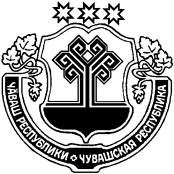 ЙÊПРЕÇ РАЙОНĚ ЧУВАШСКАЯ РЕСПУБЛИКА ИБРЕСИНСКИЙ РАЙОН  ИР+Е +АРМЁС ЯЛПОСЕЛЕНИЙĚН АДМИНИСТРАЦИЙĚЙЫШĂНУ25.06.2021 ç.       21№ Ир=е +армёс ял.АДМИНИСТРАЦИЯМАЛОКАРМАЛИНСКОГО СЕЛЬСКОГОПОСЕЛЕНИЯПОСТАНОВЛЕНИЕ25.06.2021 г.    № 21село Малые Кармалы